Publicado en   el 29/05/2014 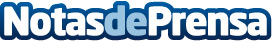 La Junta apuesta por la viabilidad de la Cámara de Comercio, Industria y Navegación de Jaén y descarta su liquidaciónEl consejero de Turismo y Comercio, Rafael Rodríguez, explicó hoy la situación por la que atraviesa la Cámara Oficial de Comercio, Industria y Navegación de Jaén y apostó por la viabilidad de la corporación a través de una serie de actuaciones que se están  acometiendo y que facilitarán la labor del nuevo equipo. De esta forma, confió en que las soluciones que se busquen eviten la liquidación de la entidad.Datos de contacto:Nota de prensa publicada en: https://www.notasdeprensa.es/la-junta-apuesta-por-la-viabilidad-de-la Categorias: Andalucia http://www.notasdeprensa.es